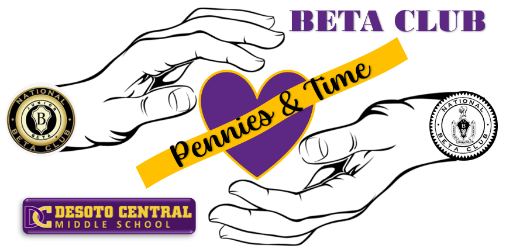 Treats for HeroesDCMS Beta Club will be providing Pennies & Time Service Opportunities throughout the year. The first of these is Treats for Heroes to honor our first responders. We will be assembling baskets with treats and delivering them to a few local police and fire stations. We are requesting individually packaged items in bulk preferably. 1 -2 hours can be received for this Service Opportunity depending on the items you bring. Items must be turned in by Wednesday, October 18.We will assemble baskets at 7:15am on Wednesday, October 25 in the library. Limited to 12 students. Delivery date is TBD.A sign-up sheet will be provided to assemble baskets and another to deliver baskets. Sign-up sheets will be posted on the Beta table.Here are some ideas for treats to send:Mini Chips BagsBeef Jerky or Turkey JerkyGranola Bars Peanuts GumIndividual Coffee PacketsCandy or Chocolate BarsTrail MixFruit gummiesWater flavor packetsCookies